Maths – Monday 13th JulyL.O: To multiply and divide numbers by 8Start by reading the learning reminders below.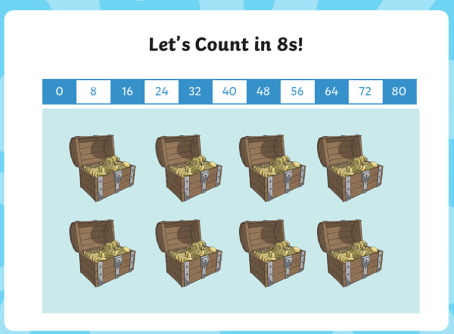 Practice counting forwards and backwards in 8s out loud. 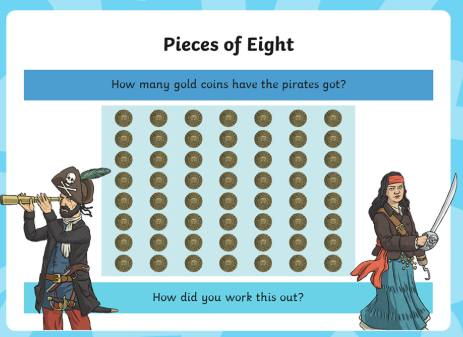 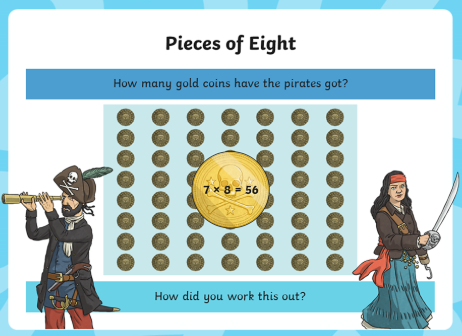 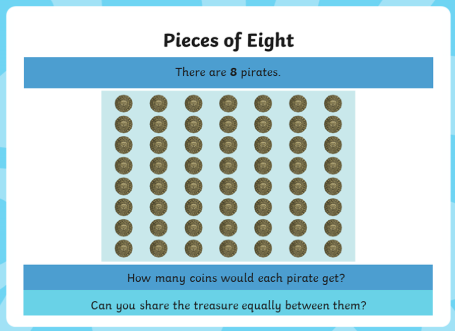 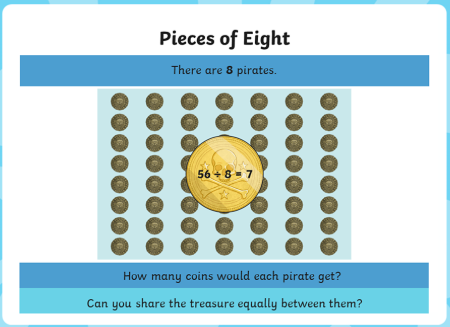 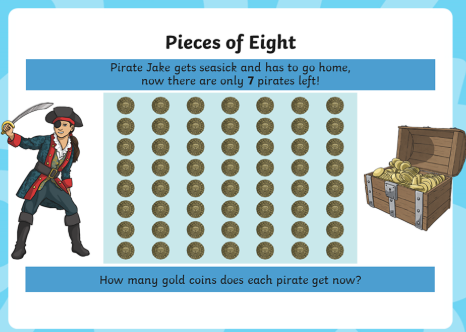 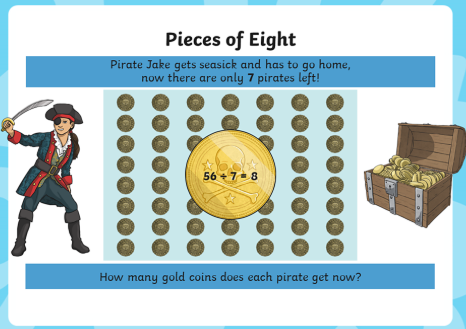 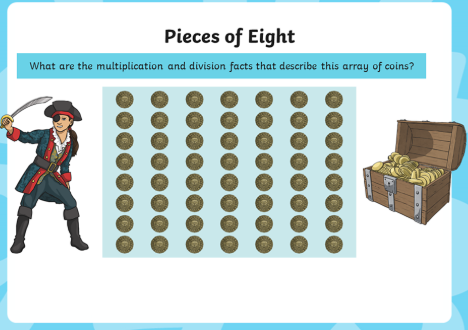 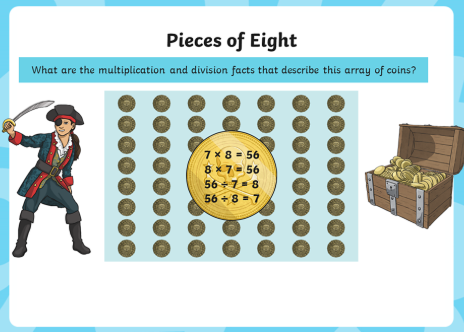 Have a go at the Maths questions.There is a choice of mild (easier) or hot (harder) questions. You can choose which one you want to do or have a go at them all.